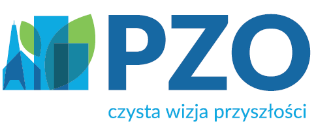 KARTA PRODUKTU„VITA GRANUM GLIWICE”ŚRODEK POPRAWIAJĄCY WŁAŚCIWOŚCI GLEBYPRODUCENT:Przedsiębiorstwo Zagospodarowania Odpadów Sp. z o. o.44-122 Gliwiceul. Rybnicka 199Atel. 32 331 61 99strona internetowa: www.pzogliwice.ple-mail: sekretariat@pzogliwice.ple-mail do zamówień powyżej 150 kg produktu: vitagranum@pzogliwice.plNIP: 6132397074    REGON: 278165760   BDO: 000007957INFORMACJE O PRODUKCIEProdukt wprowadzany do obrotu na podstawie decyzji Ministra Rolnictwa i Rozwoju Wsi Nr G-1335/23 z dnia 07 marca 2023r.Organiczny środek poprawiający właściwości gleby pn.: „Vita Granum Gliwice” wytwarzany jest z przekompostowanych odpadów roślinnych ulegających biodegradacji (z selektywnej zbiórki z gospodarstw domowych, m.in. liście, trawy, gałęzie, obierki warzyw i owoców, odpady z ogrodów oraz odpady zielone z pielęgnacji parków, zieleńców i trawników dostarczanych przez przedsiębiorstwa) o kodzie 200201, przez  okres ok. 8 tygodni.Wymagania jakościowe deklarowane przez Producenta:Azot ogólny (N), co najmniej ………………………………… 0,30 % (m/m),Potas w przeliczeniu na K2O, co najmniej ……………………  0,10  % (m/m),Substancja organiczna [w temp 550oC], co najmniej …………  30,0  % (s/m),Postać …………………………………………………………  stała, ziemistaZakres stosowania środka poprawiającego właściwości gleby:w uprawach polowychw uprawie roślin ozdobnychna użytkach zielonychdo rekultywacji gruntów rolnychData przydatności do stosowania: bezterminowoMasa netto: produkt sprzedawany luzemZałącznik do Decyzji MRiRW G - 1335/23 z dnia 7 marca 2023r.Instrukcja stosowania i przechowywania organicznego środka poprawiającego właściwości gleby o nazwie „Vita Granum Gliwice”Zakres stosowaniaOrganiczny środek poprawiający właściwości gleby o nazwie ,,Vita Granum Gliwice" poprawia właściwości gleby poprzez wzbogacenie jej w substancję organiczną oraz              w składniki pokarmowe, głównie azot i potas. Środek ten przeznaczony jest do  stosowania w uprawach polowych, na użytkach zielonych, w uprawie roślin ozdobnych oraz do rekultywacji gruntów rolnych. Szczególnie zalecany jest na gleby o niskiej zawartości substancji organicznej.W jednej tonie środka znajduje się co najmniej: 3 kg azotu (N), 1,0 kg potasu w przeliczeniu K20 oraz 156 kg substancji organicznej.Wielkość dawekUprawy polowe - dawki środka należy dostosować do potrzeb pokarmowych uprawianych roślin oraz aktualnej zasobności gleby w składniki pokarmowe. Dopuszczalna dawka wynosi do 30 t/ha na rok. Stosować jesienią lub wiosną pod uprawki pożniwne lub przedsiewne. Środek należy równomiernie rozprowadzić na powierzchni ziemi, następnie wymieszać z wierzchnią warstwą gleby przy użyciu narzędzi rolniczych.W rekultywacji gruntów dawkę środka można zwiększyć do 35 t/ha w ciągu roku.Rośliny ozdobneRośliny rabatowe, drzewa i krzewy ozdobne:Przed sadzeniem roślin - na uprzednio przygotowaną glebę należy produkt rozsypać w dawce 2 kg na 1 m2 (do 20 t/ha), a następnie wymieszać z glebą na głębokość ok. 15 cm, po czym dokładnie wyrównać powierzchnię. W tak przygotowaną glebę sadzić rozsadę roślin rabatowych.Istniejące  nasadzenia/plantacje - wczesną wiosną (przed ruszeniem  wegetacji), rozprowadzić równomiernie środek wokół roślin w dawce 1,5 kg na 1m2 (do 15 t/ha), unikając jego kontaktu rośliną, następnie podlać wodą.TrawnikiZakładanie trawnika - na glebę należy rozłożyć 25 kg środka na 10 m2 (25 t/ha) powierzchni i wymieszać z wierzchnią warstwą gleby glebogryzarką lub innym narzędziem, po czym wyrównać i wysiać trawę.Dopuszcza się stosowanie środka na starszych trawnikach po koszeniu, w ilości ok. 5-10 kg produktu na 10 m2 (5-10 t/ha) powierzchni trawnika.Użytki zieloneW trakcie zakładania łąk lub pastwisk położonych na glebach mineralnych stosować w dawce do                       30 t/ha, a na glebach organicznych nieprzekraczając 15 t/ha, mieszając z glebą poprzez bronowanie.Na łąkach stosować corocznie wczesną wiosną przed ruszeniem wegetacji lub jesienią po jej zakończeniu w dawkach do 25 t/ha na glebach mineralnych i 20 t/ha w warunkach gleb organicznych.W użytkowaniu pastwiskowym stosować w dawkach do 15 t/ha, najlepiej co dwa lata, w terminie jesiennym. Zalecaną dawkę rozprowadzić równomiernie na powierzchni. Po wiosennym stosowaniu na pastwiskach zachować 21 dniowy okres do zbioru na siano lub kiszonkę, możliwy wypas w następnych odrostach.Uwaga!Zabrania się stosowania środka na glebach zamarzniętych, zalanych wodą, nasyconych wodą, pokrytych śniegiem. Za gleby zamarznięte nie uznaje się gleby, która rozmarza co najmniej powierzchniowo w ciągu dnia;Wykorzystanie środka do celów rekultywacyjnych jest możliwe po uzyskaniu decyzji, zgód właściwych organów wydawanych na podstawie odrębnych przepisów prawa, o ile takie są wymagane;Nie stosować w roku uprawy roślin przeznaczonych do bezpośredniego spożycia;Nie przewiduje się stosowania w uprawach sadowniczych i warzywnych;Nie przewiduje się stosowania środka poprawiającego właściwości gleby razem ze środkami ochrony roślin;Nie należy przekraczać zalecanych dawek;Maksymalne ilości azotu działającego ze wszystkich źródeł, dla upraw w plonie głównym (N w kg/ha) dla plonów uzyskiwanych w warunkach uregulowanego odczynu gleby, zbilansowanego nawożenia azotem, fosforem i potasem (NPK) i stosowania integrowanej ochrony roślin powinny być zgodne z aktualnie obwiązującymi przepisami Programu azotanowego.Sposób przechowywaniaŚrodek należy przechowywać luzem w pryzmach formowanych na utwardzonym i nieprzepuszczalnym podłożu, po ich przykryciu materiałem wodoszczelnym (zabezpieczenie przed oddziaływaniem czynników atmosferycznych) lub w pomieszczeniach magazynowych. Pryzmy muszą znajdować się w bezpiecznej odległości od zbiorników i cieków wodnych (co najmniej 20m).Środki ostrożności przy stosowaniu	Przy pracy ze środkiem należy stosować rękawice ochronne i przestrzegać zasad higieny jak przy pracy z obornikiem;	W przypadku gdy dojdzie do kontaktu środka z uszkodzoną tkanką ciała, ranę należy obficie przemyć wodą i zastosować środki opatrunkowe;W przypadku dostania się do oczu przemyć czystą wodą;W przypadku połknięcia skontaktować się z lekarzem.